ŽÁDOST O ZAŘAZENÍ ŽÁKA DO ŠKOLNÍ DRUŽINY PRO ŠKOLNÍ ROK 2023/2024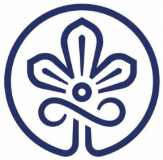 ZÁKLADNÍ ŠKOLA, PŘÍBRAM II, JIRÁSKOVY SADY 273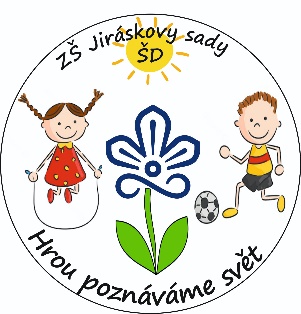 Jméno a příjmení žáka:….................................................................................................... Třída.........................................................Rodné číslo:…....................................................................................... Místo narození:…....................................................................Státní příslušnost:…................................................................ Zdravotní pojišťovna:…........................................................................Bydliště:….............................................................................................................................................................................................Upozornění na zdravotní problémy dítěte související se zájmovým vzděláváním:…..........................................................................................................................................................................................................Další důležité skutečnosti o žákovi podstatné pro jeho začlenění do vzdělávání ve ŠD:…...........................................................................................................................................................................................................Jméno a příjmení matky, pěstounky, zák. zástupce:….........................................................................................................................Č. mobilního tel.:….............................................................. e-mail:…...................................................................................................Jméno a příjmení otce, pěstouna, zák. zástupce:…..............................................................................................................................Č. mobilního tel.:….............................................................. e-mail:…...................................................................................................Přihlášením dítěte do ŠD vzniká povinnost rodičům hradit úplatu ve výši 200,- kč měsíčně.           	               Platba proběhne ve dvou splátkách: první do konce září 2023 (800,- kč), druhá do konce ledna 2024 (1140,- kč), nebo jednorázově na celý školní rok (1940,- kč) na účet školy. V měsíci březnu 2024 bude z rozhodnutí ŘŠ přerušen provoz ŠD (jarní prázdniny, velikonoční prázdniny), na šest dnů. Z tohoto důvodu je poplatek za ŠD krácen o 60,- kč.                                               V případě pobírání dávek hmotné nouze alespoň dva měsíce jdoucí po sobě může ředitel školy, po předložení žádosti, rozhodnout o prominutí platby (podrobnosti v rozhodnutí ŘŠ o prominutí platby).Povinnou přílohu k Žádosti o zařazení žáka do ŠD týkající se odchodů ze ŠD vyplníte a odevzdáte na začátku školního roku, a to v případě, že bude vaše dítě do družiny přijato.Zákonný zástupce je povinen seznámit se s Vnitřním řádem ŠD ZŠ, Příbram II, Jiráskovy sady 273 a v plném rozsahu ho dodržovat.Prohlášení zákonného zástupce dítěte:Seznámil jsem se s Vnitřním řádem ŠD ZŠ, Příbram II, Jiráskovy sady 273 pro školní rok 2023/2024 a beru ho v plném rozsahu na vědomí.Dítě přijde poprvé do školní družiny dne : …….……….. září 202…Datum : …………….202…			                   Podpis zákonného zástupce : ......................................................